Publicado en Barcelona el 17/12/2014 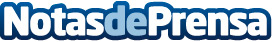 Ztory: Lecturas sin límites por 7,99€ al mesCon su nuevo precio, Ztory, que ofrece una tarifa plana de revistas y cuentos para niños para leer en el PC, la tablet o el móvil, quiere dar la campanada estas Navidades. Para hacerlo cuenta con el apoyo de Cosmopolitan, Computer Hoy, Hobby Consolas, Marie Claire, FHM, Muy Interesante y Ser Padres, algunas de las revistas que forman parte de este ambicioso proyecto de lectura ilimitada.

Datos de contacto:Elena FernándezDigital Marketing en Ztory, Mv - 678322383935995956 Nota de prensa publicada en: https://www.notasdeprensa.es/ztory-lecturas-sin-limites-por-799-al-mes Categorias: Comunicación Entretenimiento E-Commerce Ocio para niños http://www.notasdeprensa.es